ЗМЕИЗмеи (лат. Serpentes) — подотряд пресмыкающихся отряда чешуйчатые. Все известные змеи — хищники. Среди различного многообразия змей встречаются безобидные и очень опасные для человека и животных ядовитые представители. В настоящее время на Земле насчитывается более 3000 видов змей, объединяемых в 14 семейств. Ядовитые змеи составляют около четверти известных видов.Особенности строенияТело удлинённое без конечностей, веки прозрачные, внешние уши отсутствуют, но змеи чувствуют вибрацию от земли. У змей отсутствует мочевой пузырь.Змеи отличаются огромным количеством позвонков (от 200 до 450). Длина тела от  до . Грудной клетки нет, при заглатывании пищи ребра раздвигаются. Как правило развито только правое лёгкое, левое либо отсутствует, либо рудиментарно.У змей ядовитый зуб вращается на 90°, он может развиваться до .От безногих ящериц змеи отличаются подвижным скреплением левой и правой частей челюстей (что даёт возможность заглатывать добычу целиком), отсутствием подвижных век и барабанной перепонки, отсутствием плечевого пояса.Среда обитания и образ жизниЗмеи освоили практически все жизненные пространства Земли, кроме воздушного. Встречаются змеи на всех материках, кроме Антарктиды. Они распространены от Полярного круга на Севере до южной оконечности Американского материка. Особенно многочисленны змеи в тропических областях Азии, Африки, Южной Америки и в Австралии.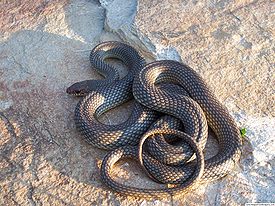 Предпочитают обитать на территориях с жарким климатом. Обитают в различных экологических условиях — лесах, степях, пустынях, в предгорьях и горах.Змеи в основном ведут наземное существование, но некоторые виды живут под землей, в воде, на деревьях. При наступлении неблагоприятных условий, например в результате похолодания, змеи впадают в спячку.Змеи, как правило, заглатывают добычу целиком. Механизм заглатывания состоит в попеременном движении правой и левой половинами нижней челюстей (змея как бы наползает на свою добычу).